Australian Capital TerritoryVeterinary Practice (Acting Registrar) Appointment 2020 (No 1)*Notifiable Instrument NI2020–212made under the  Veterinary Practice Act 2018, s 104 (Appointment of registrar)1	Name of instrumentThis instrument is the Veterinary Practice (Acting Registrar) Appointment 2020 (No 1).2	Commencement This instrument commences on the day after the day it is made. 3	Acting registrarThe ACT Veterinary Practitioners Board appoints Michael Gavin to act as Registrar for the board during any period, or during all periods, when the Registrar is for any reason unable to perform the functions of the office.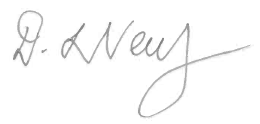 Dr Debbie NeutzePresidentACT Veterinary Practitioners Board02 April 2020